西双版纳州互联网违法和不良信息举报工作流程1.打开浏览器输入https://www.yn12377.cn/jubao/网址。2.选择举报类型进入举报。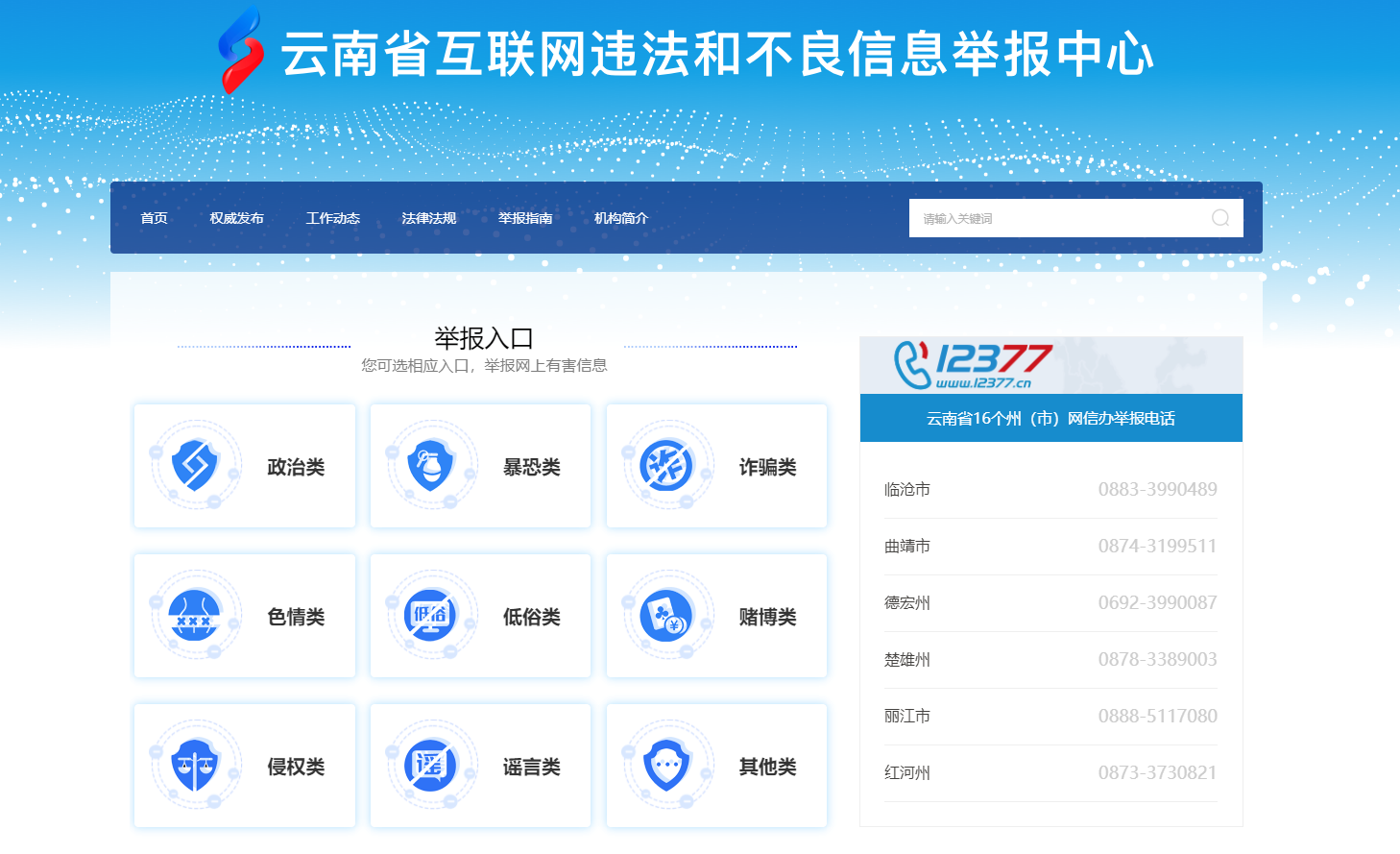 3.登录如下界面填写举报信息完成举报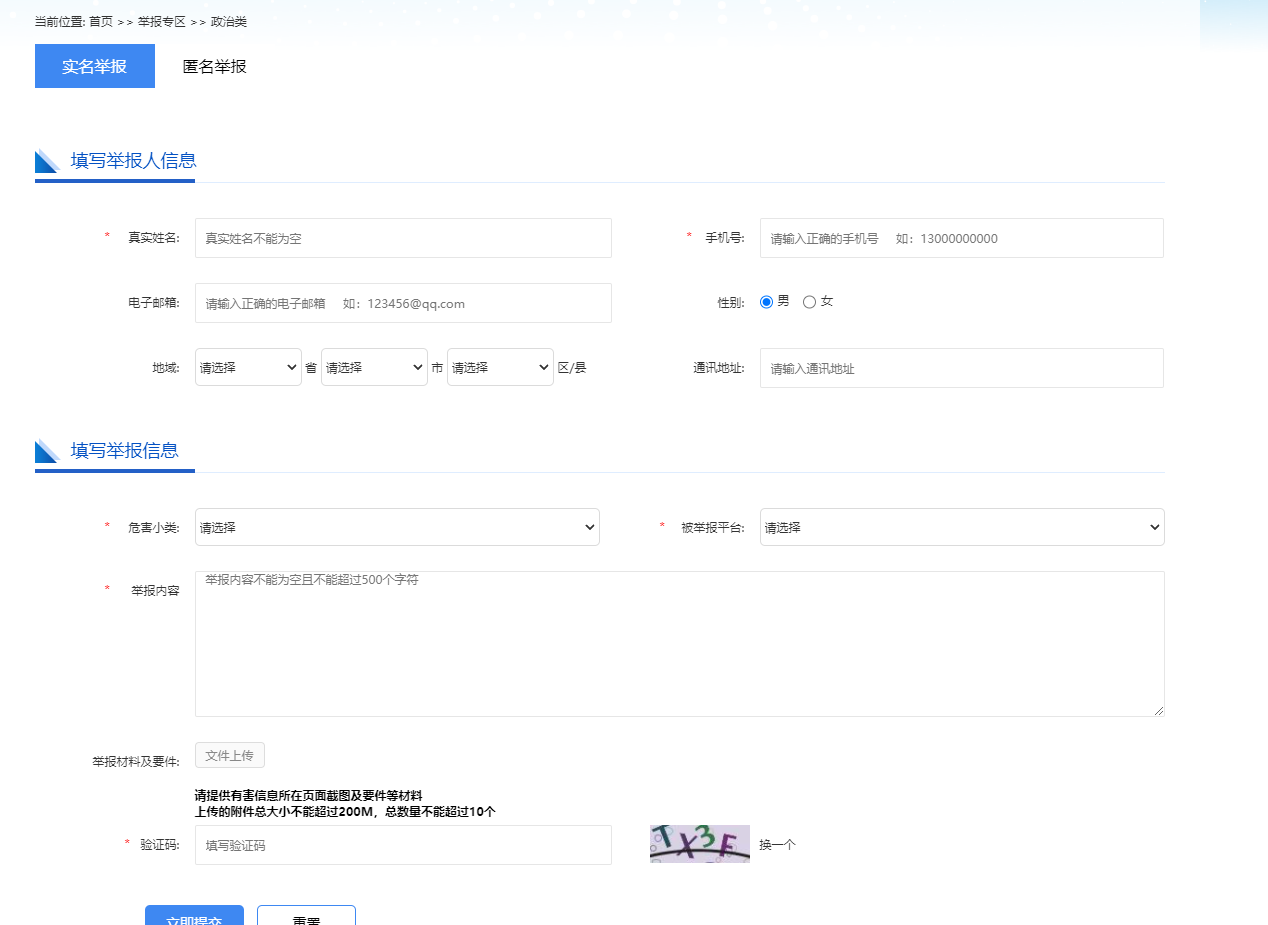 